A szakdolgozatA Pázmány Péter Katolikus Egyetem Egyetemi Tanácsa által elfogadott Tanulmányi és Vizsgaszabályzat (TVSZ) 40. §-a, valamint az Egyetem Bölcsészet és Társadalomtudományi Karának (BTK)  kiegészítő rendelkezései (TVSZ 17. §) alapján a BTK Szociológiai Intézetének keretein belül működő Szociális Tanulmányok Tanszék alábbi szakdolgozati útmutatóban kíván segítséget nyújtani azon hallgatói számára, akik végzősként diplomamunka megírása és záróvizsga előtt állnak. A szakdolgozat (diplomamunka) célja annak bizonyítása, hogy a hallgató felsőfokú tanulmányai során megfelelő elméleti alapokat és módszertani ismereteket szerzett, amelynek segítségével képes a szociálpedagógia területéhez kapcsolódó témát a rendelkezésre álló hazai és külföldi szakirodalom alapján, egyéni megközelítésben, saját kutatással kiegészítve feldolgozni.Diplomamunkájában a hallgatónak bizonyítania kell, hogy alkalmas a szociálpedagógiai pályán végzett feladatok önálló elvégzésére, továbbá rendelkezik a szociálpedagógus diploma megszerzéséhez szükséges elvárt tudással. A szakdolgozatnak kötelezően meg kell felelnie a Tanszék által megfogalmazott tartalmi és formai követelményeknek.Az alábbi szabályzat célja az, hogy tájékoztatást és segítséget adjon a szakdolgozattal kapcsolatos tennivalókról és előírásokról.I. ÁLTALÁNOS RENDELKEZÉSEKMinden felsőoktatásban résztvevő BA hallgató diplomája megszerzése érdekében, tanulmányait lezárandóan, köteles szakdolgozatot készíteni és azt megvédeni. A BTK Szociológia Intézetének előírásaival összhangban a Szociális Tanulmányok Tanszék a következő rendelkezéseket hozza a szakdolgozati munkával kapcsolatban, mely szabályok tartalmazzák a TVSZ általános és a BTK kari kiegészítő rendelkezésesít is.II. A SZAKDOLGOZATTAL KAPCSOLATOS ÁLTALÁNOS TUDNIVALÓKII.1. A szakdolgozat témája, a téma elfogadása és a benyújtásaA témaválasztás módjaiA hallgató szakdolgozati témáját minden olyan szociálpedagógiához köthető tématerületről kiválaszthatja, amely a Szociális Tanulmányok Tanszék szociálpedagógia szakjának tárgy- és témaválasztékában szerepel.A szakdolgozatíró témáját a szak oktatóinak szakdolgozati témajavaslatai közül is kiválaszthatja. Az oktatók témajavaslataikat a kari honlapon hirdetik meg. (A hallgató választhat az Intézet vagy a Kar oktatóinak témajavaslataiból is, amennyiben azok kötődnek a szociálpedagógia tématerületeihez.)A téma kiválasztása köthető a hallgató kötelező szakmai gyakorlaton végzett munkájához. Az Országos Tudományos Diákköri Konferencián fődíjat vagy 1-3. díjat nyert dolgozatot – ha az megfelel a szakdolgozatra előírt követelményeknek – a záróvizsga bizottság bírálat nélkül jeles minősítéssel elfogadhatja. Ezeket a dolgozatokat is be kell nyújtani a szakdolgozat formai követelményeinek megfelelően. Ennek előzetes engedélyét a tanszékvezetőnek benyújtott önállóan megírt kérvény formájában kell kérni.A hallgatónak továbbá lehet egyéb saját, eredeti témajavaslata is.Amennyiben a hallgató az oktatók által felajánlott szakdolgozati témák mellett egyéb témát választ, azt előzetesen írásban engedélyeztetni kell a felkért témavezetővel és a szakfelelőssel. A szakdolgozati témát és a dolgozat címét előzetesen engedélyeztetni kell a leendő konzulens tanárral, majd a témát, a dolgozat címét és a témavezető személyét a tanszékvezetővel. A szakdolgozat témaválasztásának témavezető és tanszékvezető (intézetvezető) általi jóváhagyása a Szakdolgozat nyilvántartatólap elnevezésű formanyomtatvány kitöltéséhez és aláíratásához kötődik. A diplomamunka megírásakor csak a szociálpedagógia tágan értelmezett témakörébe vágó kérdés feldolgozására van lehetőség, és kizárólag tudományos igényű, elméleti és/vagy empirikus jellegű, megfelelő bibliográfiai hivatkozásokkal ellátott dolgozat nyújtható be szakdolgozatként. A hallgatónak ezért tanácsos olyan témakört választania, amelynek szakirodalma elég bőséges (idegen nyelvű irodalmak feldolgozása esetén megfelel a hallgató biztos nyelvtudásának) ahhoz, hogy biztos alapot nyújtson a dolgozat elkészítéséhez.Amennyiben a témához empirikus kutatás is társul a következő előírások kötelezők:Esetbemutatás nem elfogadható, csak részletes esetelemzés.Interjúk esetén a felvett interjú típusától függően a következő minimum előírások élnek:Élettörténeti interjú: min. 8-10 db. (függ a vizsgált közeg nagyságától és a témától, a témavezetővel egyéni egyeztetés lehetséges)Strukturált interjú: min 15-20 db. (függ a vizsgált közeg nagyságától és a témától, a témavezetővel egyéni egyeztetés lehetséges)Szekértői interjú: min 5 db.Mélyinterjú: 8-10 db.Fókuszcsoport interjú: min 4 db. (fókuszcsoport létszáma 5-10 fő között)Kevert interjú (témavezetővel egyeztetés szükséges)Kérdőív esetén minimum 50 kérdőív felvétele elvárt az elemzéshez. Akták (esetdokumentáció) vizsgálatnál, dokumentumelemzésként minimum 30 darab akta, eset anyagának feldolgozása elvárt. Az előírt minimum mintáktól csak kivételes esetben lehet eltérni (pl. ha populáció nagysága ezt indokolja), illetve ha erre a témavezető külön engedélyt ad. Egyéb empirikus módszereknél (pl. fókuszcsoport, résztvevő megfigyelés) a témavezetővel való megbeszélés az irányadó.A téma elfogadásaA szakdolgozat (szűkebb) témáját és címét, minden hallgató az általa választott oktatóval folytatott beszélgetés után határozza meg. A témavezető oktató felkeresése és felkérése a hallgató saját feladata és felelőssége. Annak érdekében, hogy a témavezető fontolóra vehesse a javasolt téma befogadását, a hallgatónak kötelező az oktató felkeresését megelőzően egy témajavaslatot készítenie, amelyben meghatározza, hogy miről szeretne írni, illetve hogyan képzeli el a téma későbbi feldolgozását.A megfelelő szakdolgozati téma kiválasztását és feldolgozását a Szakdolgozatírás felkészítő szeminárium (6. félév) segíti elő. A szeminárium végére a hallgatók elkészítik és a szemináriumot vezető oktatónak benyújtják a témavezető oktató számára készült szakdolgozati tématerveiket. Az előzetes tématervek értékelését követően a választott oktató eldönti, hogy vállalja-e a dolgozat témavezetését, illetve javaslatokat tehet a dolgozat és az ahhoz kapcsolódó kutatás irányait illetően. A szakdolgozati téma leadásaA szakdolgozat témáját és címét el kell fogadtatni a választott témavezető oktatóval. A téma elfogadását először a témavezető oktató aláírásával igazolja, majd a tanszékvezető (vagy intézetvezető) jóváhagyja az arra rendszeresített, Szakdolgozat nyilvántartólap űrlapon. A nyomtatványt három példányban kell beadni a Tanulmányi Osztályra (őszi szemeszterben való végzés esetén legkésőbb május 15-ig, tavaszi szemeszterben való végzés esetén legkésőbb október 15. napjáig). II.2. A témavezető/konzulens tanár kiválasztása és feladatai, téma és konzulens váltásA témavezető/konzulens tanár kiválasztásaA hallgató az Egyetemmel munkaviszonyban álló (lehetőleg minősített) oktatók közül választhat magának témavezető tanárt, akiknek a témavezetésére a tanszékvezető (vagy az intézetvezető) engedélyt ad, mely engedély megadása a Szakdolgozat nyilvántartólap tanszékvezetői (vagy intézetvezetői) aláírásával történik. A hallgatónak továbbá lehetősége van arra, - amennyiben témája indokolja - hogy ún. külsős konzulenst keressen magának, ezt azonban előzetesen a tanszékvezetővel (vagy intézetvezetővel) engedélyeztetnie kell.A felkért témavezetőnek jogában áll a hallgatót, illetve témáját visszautasítani. Ennek elsődleges indoka elsősorban arra vonatkozhat, ha az oktató véleménye szerint az Intézetben, illetve a Karon, vagy az Egyetemen van olyan más oktató/kutató személy, akinek szakmai kompetenciája a választott témában bizonyítottan nagyobb, illetve abban az esetben, ha a választott oktató szakdolgozati túlterheltsége a minimum előírtnál nagyobb. Amennyiben a hallgató külföldi ösztöndíj alatt írja szakdolgozatát, a kiválasztott oktató dönthet úgy, hogy visszautasíthatja a hallgató szakdolgozati vezetését, amennyiben a konzulens igényli a személyes konzultációkat.    A témavezető feladataA hallgató témavezetőjétől/konzulens tanárától felvilágosítást kaphat a kutatására vonatkozó kérdésekben, az elolvasandó forrásmunkákra vonatkozóan, a diplomamunka tagolását és szerkesztését illetően, illetve a szakdolgozat felépítésére vonatkozóan. A témavezető emellett változtatásokat javasolhat a szakdolgozat tartalmára vonatkozóan, illetve jogában áll (és kötelessége) annak eldöntése, hogy a kész szakdolgozat beadható állapotban van-e, amit aláírásával igazol az Igazolás szakdolgozat benyújtásához c. formanyomtatványonTémavezető és témaváltásA hallgatónak jogában áll témavezetőt váltani és a témavezető is megválhat a hallgatótól, abban az esetben, ha bármelyik fél úgy érzi, hogy nem képesek együtt dolgozni, vagy időközben olyan más irányba terelődött a hallgató érdeklődése, mely más szakember segítségét igényli. Amennyiben a témavezető a szakdolgozat benyújtását megelőzően a témavezetésről bármely okból lemond, vagy a témavezetésre külső körülmény miatt nem képes (továbbiakban együtt: lemond) és a konzultációs tevékenységet a hallgatóval a lemondása előtt már megkezdte, úgy az adott szakdolgozati téma szerint illetékes oktatási szervezeti egység köteles a hallgató számára az adott téma szempontjából megfelelő új témavezetőt ajánlani. Amennyiben a lemondott témavezető a hallgatóval konzultációs tevékenységet még nem folytatott, illetve a hallgató a felajánlott új témavezetővel nem kíván együtt dolgozni, és az adott téma szempontjából megfelelő témavezetőt nem tud választani az intézmény kínálatából, úgy köteles a témáját az általános szabályok szerint megváltoztatni, illetve új témát választani. Amennyiben a témavezető lemondása előtt a konzultációs tevékenységet már megkezdte, úgy a témabejelentés határidejének számítása szempontjából a hallgató eredeti témabejelentésének időpontja az irányadó, függetlenül attól, hogy esetlegesen új témabejelentésre kényszerül. A témavezető–váltáshoz minden esetben a leendő, új témavezető beleegyezése szükséges. Emellett a hallgatónak a váltásról kötelező írásban informálnia régi témavezetőjét és a tanszékvezetőt. Amennyiben a témavezető válik meg a szakdolgozójától, az oktatónak szintén írásban kell informálnia a hallgatót és a tanszékvezetőt. Abban az esetben, ha a konzulens-csere témaváltoztatást is jelent, vagy a szakdolgozó témavezetője ugyan változatlan marad, de a hallgató új témát választ (új címbejelentő nyomtatvány, a Szakdolgozat nyilvántartólap kitöltésével) a tanszékvezető vagy az intézetvezető aláírása is szükséges. A cím pontosítása nem minősül témaváltoztatásnak. A hallgató a témaváltáskor köteles - az új (vagy régi) témavezetővel egyeztetve – új témájában pótolni azokat a munkákat, amelyek a témaváltás miatt elmaradtak. A témaváltásra csak ezeknek a munkáknak belátható pótlása fényében van lehetőség. A témaváltásra (és/vagy témavezető váltásra) való lehetőség utolsó időpontja: az észi szemeszterben való végzés esetén legkésőbb szeptember 15., tavaszi szemeszterben való végzés esetén legkésőbb január 15.II.3. Szakdolgozat elkészítéseA téma elfogadását és nyilvántartásba vételét követően a hallgató és témavezetője elkezdi a közös munkát az általuk megbeszélt időintervallumban és a közösen előírt feladatok szerint. Ez hallgatóként más és más, ugyanakkor vannak bizonyos, minden hallgatóra nézve kötelező és általános munkálatok: A hallgatók a Szakdolgozatírás felkészítő szemináriumon kötelezően elkészítik szakdolgozati tématervüket, amely alapul szolgál a témavezetővel végzett későbbi közös munkának.A szakdolgozatírás folyamatában a hallgató köteles rendszeresen konzultálni témavezetőjével. Ennek során a hallgató folyamatosan tájékoztatja a témavezetőt, hogy milyen munkákat végzett el, hol tart a diplomamunka készítésben, illetve milyen további segítségre, útmutatásra szorul. A konzulens tanár folyamatosan ellenőrzi az elvégzett munkákat, kiadja a feladatokat, illetve irányadást nyújt a hallgatónak munkája sikeres véghezviteléhez. A szakdolgozat beadásának feltételeként, a hallgató minimum 3, maximum 4 személyes konzultáción vesz részt, illetve a téma kidolgozás előrehaladásának függvényében elektronikus formában ez több is lehet (a hallgató és/vagy a témavezető igénye szerint). Az elektronikusan történő konzultációkra, a témavezető beleegyezésével van csak lehetőség. A személyes konzultációk előírásai:A hallgató köteles legalább egyszer, a hatodik félévben személyes konzultáción részt venni, a szakdolgozati címbejelentő leadása előtt (május 15.) pár nappal. Eddig az időpontig köteles leadnia a témavezetőnek egy 3-5 oldalas kutatási koncepciót, ami feltétele a 6. féléves szakdolgozati szeminárium abszolválásának. A tavaszi szemeszterben való végzés esetén (június) is meg kell ezt tenni, ez esetben azonban még változhat a téma a szeptember 15-i címbejelentő kapcsán. Ha változik a téma, akkor új kutatási koncepciót kell a hallgatónak benyújtania szeptember 15 előtt és legalább egyszer konzultálnia kell a témavezetővel. Következő alkalmak legkésőbbi megkezdése a végzés (tan)évében szeptember végéig januári végzés esetén; január végéig júniusi végzés esetén. Utolsó alkalom: legkésőbb a szakdolgozat leadását (november 15) megelőző időpontban (november 1-5-ig) januári végzésnél, vagy április 1-5 között júniusi végzésnél.A témavezető a Szakdolgozati konzultációs igazolólapon rögzíti a konzultációk időpontjait. A konzultációs kötelezettségek teljesítését az utolsó konzultáció alkalmával a hallgató és az oktató aláírásával elismeri és igazolja a formanyomtatványon.Azok a hallgatók, akik külföldi ösztöndíj lehetőségeik miatt nem tudnak személyesen konzultálni témavezetőikkel, elektronikus úton tehetik ezt meg. Azonban számukra is előírás a fentebb előírt követelmények teljesítése. Az ilyen szakdolgozati konzultációk előfeltétele, hogy a témavezető elfogadja előzetesen azt, hogy a hallgató szakdolgozatát külföldi tanulmányai alatt írja meg.  Szakdolgozat a hallgatói jogviszony fennállásától függetlenül készíthető és benyújtható. A hallgatói jogviszonyon kívül készített szakdolgozat esetében a leadáskor hatályos TVSZ rendelkezései az irányadók.II.4. A szakdolgozat beadásaA beadás feltételeiSzakdolgozatot csak az adhat be, aki a Kar által meghatározott időben Szakdolgozati nyilvántartólapot adott le a Tanulmányi Osztályra. A hallgató köteles kész, vagy nagyrészt kész (de még nem bekötött) szakdolgozatát a kari hivatalos beadási határidő előtt a témavezetőnek átnyújtani, hogy az oktatónak lehetősége nyíljon a dolgozat áttanulmányozására. Az előzetes (leadás előtti) betekintés célja, hogy a konzulens tanár felhívja szakdolgozatíró figyelmét a diplomamunka esetleges hibáira és hiányosságaira azok kijavítása érdekében.  Az előzetesen beadandó dolgozat készültségi foka minimum 80-90 százalékos. Beadása az őszi szemeszterben (januári) való végzés esetén legkésőbb november 5-ig, tavaszi szemeszterben (júniusi) való végzés esetén legkésőbb április 5-ig.A szakdolgozat benyújtását a témavezető tanár az Igazolás-szakdolgozat benyújtásához címet viselő űrlap aláírásával engedélyezi. A dokumentum leadása a Tanulmányi Osztályra egy példányban a dolgozatokkal együtt történik. Súlyos tartalmi, vagy formai hiba és/vagy hiányosság esetén a konzulens megtagadhatja a szakdolgozat elfogadását és annak leadását. A benyújtás csak akkor érvényes, ha a hallgató dolgozata utolsó lapján nyilatkozik arról, hogy szakdolgozata kizárólagosan saját szellemi terméke, illetve elkészítéséhez csak az abban feltüntetett forrásokat és csak a feltüntetett mértékben használta, továbbá a dolgozatot korábban más szakdolgozatként nem nyújtotta be.A szakdolgozat leadásának további feltétele a legalább 3 konzultációs alkalmon való részvétel rögzítése a hallgató és oktató által is aláírt Szakdolgozati konzultációs igazolólapon.A beadás módjaA szakdolgozatot egy nyomtatott és kötött példányban be kell nyújtani a Tanulmányi Osztályra, a TVSZ által megadott időpontban (őszi szemeszterben november 15-ig, tavaszi szemeszterben április 15-ig). A november 15. azokra érvényes, akik januári rendes időpontban államvizsgáznak, a 7. félévben. A szakdolgozatot egy gépelt (nyomtatott, bekötött) példányban, és elektronikus formában – a Neptun rendszeren keresztül – is be kell benyújtani. A szakdolgozatot a hallgató – pdf formátumban – a Neptun rendszerbe történő feltöltéssel nyújtja be elektronikus formában. A témavezetőt az illetékes kari szervezeti egység rendeli a hallgatóhoz a Neptun rendszerben.A szakdolgozat kötött példányával együtt a kitöltött és témavezető által aláírt Igazolás-szakdolgozat benyújtásához nyomtatványt is le kell adni. A Tanulmányi Osztály a dolgozatokat (egyéb dokumentumokkal) továbbítja az Intézetnek.Az elégtelennél jobb minősítésű szakdolgozat megőrzéséről az illetékes kari Könyvtár gondoskodik. Amennyiben a hallgató a szakdolgozat benyújtásával egyidejűleg nem nyilatkozik róla, hogy kéri dolgozatának zárt kezelését, úgy a könyvtárban a szakdolgozat kutatási célból megtekinthető. A szakdolgozat a könyvtárból nem kölcsönözhető, arról elektronikus eszközzel másolat nem készíthető.II.5. A szakdolgozat bírálataCsak a témavezető által elfogadott (és az elfogadást megfelelően dokumentált - lásd Igazolás-szakdolgozat benyújtásához) szakdolgozatot lehet bírálatra kiadni.A bíráló személy és feladataiA bíráló személy a szakdolgozó hallgató témavezetője. A bíráló köteles a tanszék által megadott időpontig eljuttatni az intézeti titkárságra a dolgozat szöveges és ötfokozatú számszerű értékelését, illetve a bírálathoz mellékelni a dolgozathoz kapcsolódó - a hallgató által az államvizsga során megválaszolandó – minimum egy szakmai kérdést (lásd szakdolgozati bírálat c. formanyomtatványt). A szakdolgozat minősítése a bíráló által adott érdemjegy. A bírálatokat a tanszéki titkárságon gyűjtik össze. A hallgató a záróvizsga megkezdése előtt minimum egy héttel elektronikusan megkapja dolgozata minősítését a záróvizsgán megválaszolandó kérdéssel (kérdésekkel) együtt. A dolgozat értékelése, a minősítés szempontjai A dolgozat értékelésekor alapvető szempontok: Az értékelés szempontjai az irodalomkutatási modulhoz:A témaválasztás:a témaválasztás eredetiségea témaválasztás kapcsolódási mélysége a szociálpedagógiai munkáhoza vizsgált probléma elméleti és/vagy gyakorlati fontosságaA felhasznált szakirodalom:a feldolgozott irodalom, forrásanyag terjedelmefelhasznált szakirodalmak újszerűsége az irodalom, forrásanyag feldolgozottságaa hivatkozási szabályok betartása A kidolgozás színvonala:a dolgozat címének összhangja a tartalommala témakidolgozás felépítése, fókuszáltsága, lényegi elemek kiemelése, koherenciaa szerző érvelése, gondolatmenetea dolgozat kivitelezése, stílusa, nyelvezete, külalakjaönálló eredmények - a szerző önálló gondolatainak, következtetéseinek megalapozottságaa felvetett problémák újszerűségemegfelelő szakmai nyelvezeta kutatás alapos kivitelezéseaz empirikus adatok megfelelő felhasználása és értelmezéseTovábbá a formai követelményeknek való megfelelés (a dolgozat külalakja, kivitelezése, a hivatkozások, tartalomjegyzék, bibliográfia, függelék, ábrák, táblázatok stb.) milyensége, a dolgozat egységes, összefüggő, logikus szerkesztése).A szakdolgozat minősítése ötfokozatú skálán történik.Ha a szakdolgozat értékelése elégtelen, a hallgató nem bocsátható záróvizsgára és új (módosított/javított) szakdolgozatot kell benyújtania. Ez új címbejelentésnek minősül, még ha azonos címen készíti is új szakdolgozatát. Az új szakdolgozat elkészítésére már hallgatói jogviszonyon kívül kerül sor. Ebben az esetben a szakdolgozattal kapcsolatos teendőket a Kar külön szabályozza. Az a hallgató, akinek szakdolgozati minősítése elégtelen, leghamarabb a következő záróvizsga-időszakban jelentkezhet védésre.A dolgozat védéseA szakdolgozat védésére a záróvizsga részeként kerül sor. A védés során a hallgató röviden (8-15 percben) bemutatja dolgozata témáját, kutatási módszereit és főbb eredményeit és szóban felel az opponens által korábban írásban feltett kérdésre (kérdésekre). A védés részeként a hallgató reagál az írásos értékelésben megfogalmazott kritikákra és a bizottság tagjai részéről érkező kérdésekre. A szakdolgozat védése során PowerPoint prezentáció használatára van lehetőség. A védés során a záróvizsga bizottság meggyőződik a szakdolgozat eredetiségéről, a hallgató szakdolgozat témakörében való tájékozottságáról, valamint arról hogy a szakdolgozatban kifejtett nézeteit és eredményeit meg tudja-e védeni a bizottság előtt. A szakdolgozat védésének minősítése ötfokozatú skálán történik.A védés során értékelendő szempontok: a szakdolgozat bemutatásának színvonala (a jelölt logikája, stílusa, kifejezőkészsége, különös tekintettel a szaknyelv használatára); a témakörben való tájékozottság, eligazodás a forrásmunkákban, olvasottság, a feltárt adatok és eredmények kezelésének biztonsága; a feltett kérdésekre adott válaszok minősége, továbbá a tévedések felismerése és korrigálása.A szakdolgozat védése a záróvizsga része, melyre a hallgató önálló jegyet kap. (A záróvizsga végső jegye: a szakdolgozat érdemjegy, a szakdolgozat védésére kapott érdemjegy és a záróvizsga tétel(ek)re kapott érdemjegyek átlaga egész számra kerekítve.) A szakdolgozat védésére a záróvizsga bizottságba a jelölt vizsgájának idejére tagként meg kell hívni a szakdolgozat témavezetőjét (bírálóját). III. A SZAKDOLGOZAT KÖTELEZŐ FORMAI KÖVETELMÉNYEIA szakdolgozat megírásakor kötelező az Intézet által megkövetelt stílusjegyek alkalmazása és betartása. A stílusjegyek elhagyása, vagy megváltoztatása súlyos formai hibának minősül, amely végső esetben a szakdolgozat leadásának megtagadását vonhatja maga után.III.1. A szakdolgozat megírásakor elvárt írásmódTimes New Roman betűtípus (Microsoft Word szövegszerkesztő ajánlott),12-es betűnagyság,Másfeles sortávolság,Sorkizárás,Alsó, felső, jobb oldali margó ; bal oldali margó (a kötés miatt) .A lábjegyzetben a betűnagyság: 10-es; betűtípus: Times New Roman; sorköz: szimpla, sorkizártA nyomtatott szövegrészek amennyiben könyv formában nézünk rá az elkészült dolgozatra, a jobb oldalon helyezkedjenek el (egy oldalra gépelünk) III.2. A külső borítóSZAKDOLGOZAT (középen), a készítő neve és a készítés éve (jobb alsó sarok).III.3. A dolgozat belső címlapjaA belső címlap bal oldalának tetején – a dolgozat benyújtási helyének teljes megnevezése (rövidítések mellőzését kérjük):Pázmány Péter Katolikus EgyetemBölcsészet- és Társadalomtudományi KarSzociológiai IntézetSzociális Tanulmányok TanszékSzociálpedagógia BA (nappali vagy levelező)A belső címlap közepén – a dolgozat címe és alcíme (ha van),A cím alatt (néhány sortávot kihagyva) a lap bal oldalán – a témavezető neve és beosztása, és/vagy a külsős konzulens neve és beosztása, esetleg ha van, a témába vágó foglalkozása, munkahelyi beosztása. pl.: Témavezető tanárDr. Tóth AndrásEgyetemi docensA cím alatt (néhány sortávot kihagyva), a lap jobb oldalán szerepel a dolgozat készítőjének neve és szakja/szakpárjapl.: A szakdolgozat készítője:Kiss MihálySzociálpedagógia BA nappaliA lap alján, középen szerepel a beadás helye, idejepl.: Budapest, 2017.III.4. A szakdolgozat formai felépítése, tagolásaA szakdolgozat mindig a megfelelő (a III.3. pontban említett) formátumú címoldallal és az azt követő (új lapon) tartalomjegyzékkel (a fő és alfejezetek római és arab számozással: [pl.: I., I.1., I.2., I.2.1.]) kezdődik, és a felhasznált művek bibliográfiájával, esetlegesen melléklettel (függelékkel) végződik. III.5. A dolgozat terjedelme A szakdolgozat terjedelme a bibliográfia, a záradék és a mellékletek nélkül – minimum 40 oldal, legfeljebb 60 oldal. (A lapnak mindig csak egy oldalára kérjük gépelni.) A táblázatok, grafikonok, képek és más ábrák legfeljebb az teljes terjedelem 20 százalékáig számíthatóak be a fő szövegben. III.6. OldalszámozásA belső címoldalt kivéve (ahol nincs oldalszám) az oldalak számozásának folyamatosnak kell lennie az egész dolgozatban, beleértve a bibliográfiát, a mellékletet és egyéb tartozékokat. A számozás így a tartalomjegyzékkel kezdődik (a 3-as oldalszámmal). Beköttetéskor a külső borító és a belső címlap között célszerű és esztétikus egy vastagabb üres fehér lapot hagyni. Az oldalszámozás a lapok jobb alsó sarkában kap helyet. IV. A SZAKDOLGOZATTAL KAPCSOLATOS SPECIÁLIS TUDNIVALÓKIV.1. A szakdolgozat tartalmi elemeiKívánatos a dolgozat megfelelő tagolása (fejezetek, alfejezetek, esetleg al-alfejezetek), amelyeknek összhangban kell állniuk a dolgozat terjedelmével, valamint egymásra épülő, logikus struktúrában kell követniük egymást. Egy jól összeállított, a fejezeteket és alfejezeteket külön feltüntető tartalomjegyzék kellően tükrözi a szakdolgozat strukturális felépítését. A tartalomjegyzékben az alábbiakban bemutatott elemeknek kell szerepelnie.A szakdolgozat tartalmi elemei természetszerűleg függenek a választott témától, illetve attól is, hogy a hallgató empirikus vizsgálattal kiegészített szakdolgozatot készít, avagy kizárólag elméleti jellegűt. A témaválasztás jellegéből adódóan természetesen a hallgató dolgozatába egyéb itt nem szereplő fejezetek is bekerülhetnek, illetve az alább említett elemek közül bizonyos tartalmi részek hiányozhatnak.Kötelező elemek: abszrakt, bevezetés, fő tartalmi/szakmai rész, összegzés, irodalomjegyzék, záradék/nyilatkozat.AbsztraktAz absztrakt tartalmazza a dolgozat rövid tartalmi összefoglalóját (legfeljebb 200 szó) és a dolgozatrészekhez kapcsolódó, a szakdolgozó által megadott min. 5 kulcsszót.BevezetésTartalma: a témaválasztás indoklása, pontosan megfogalmazott problémafelvetés, témamegjelölés, célkitűzés, a kutatott terület leírása, (ha van) hipotézisek, vagy kutatási kérdések megfogalmazása, a munka elhelyezése a témában folytatott és folyó kutatások között, miként kapcsolódik azokhoz, illetve esetlegesen miben más, a módszerek leírása, a kutatott területek hangsúlyozása.  (A bevezetésnél ajánlott oldalszám 2-3 oldal.)A téma elméleti hátterének bemutatásaTartalma: a vizsgált témával kapcsolatos hazai és nemzetközi elméleti szakirodalom bemutatása, legfontosabb megállapításainak a kritikai ismertetése és rendszerezése. Ebben a tartalmi egységben kell világosan kifejteni azt is, hogy a jelölt milyen elméleti alapokra, definíciókra, összefüggésekre, törvényszerűségekre építi témáját. Itt kerülhet sor a téma jellegéből adódó jelenség(ek) történelmi hátterének összefoglalására, a témával kapcsolatos jelenségek (még nem az empirikus kutatás részeként) korábban feltárt összefüggéseinek, törvényszerűségeinek, jogszabályi hátterének, fejlődésének, hazai és/vagy nemzetközi összevetésének bemutatására.    A módszertan bemutatása (empirikus kutatás esetén)Tartalma: a kutatás tárgya, a kutatás célja, hipotézisei (ha vannak), hipotézisek híján a vizsgálat főbb kérdései, a vizsgálat helyszíne és ideje, a vizsgálat célcsoportja, a vizsgálat során alkalmazott módszerek rövid és szisztematikus ismertetése. Minta, mintavételi eljárás, reprezentativitás léte, hiánya. Az esetleges módszertani nehézségek és problémák bemutatása.Értekező fejezet: A vizsgálat és eredményei (empirikus kutatás esetén)Tartalma: ebben az elemző főfejezetben kerül sor - a már ismertetett elméleti alapokra és módszerekre építve - a téma vizsgálatának részletező bemutatására, a kérdések megválaszolására, a hipotézisek bizonyítására, vagy elvetésére. Befejezés/Összegzés Tartalma: a téma/vizsgálat problémafelvetésének, céljainak (ezek megvalósulásának), elméleti hátterének, valamint legfontosabb eredményeinek a tézisszerű összefoglalása. Kiemelve a dolgozat leglényegesebb megállapításait, összefoglalva a végkövetkeztetéseket, esetleg érdemes kitérni a kutatás eredményeinek hasznosíthatóságára, a további lehetséges kutatási irányok megfogalmazására. (Összegzésnél ajánlott oldalszám 3-5 oldal.)Felhasznált irodalom Tartalma: a szakdolgozatban valóban felhasznált és hivatkozott szakirodalom, valamint más jellegű források tételes és alfabetikus felsorolására szolgál. Mellékletek (nem kötelező)Amennyiben a téma kifejtése megkívánja, a szakdolgozat melléklettel és illusztrációval egészíthető ki. Záradék/nyilatkozatA hallgató a szakdolgozat záradékában nyilatkozik arról, hogy a szakdolgozat saját szellemi terméke, azt más szakon szakdolgozatként nem nyújtották be, továbbá arról, hogy csak a megjelölt segédeszközöket használta. [Kötelező, formáját lásd TVSZ előírásban.]IV.2. A szakdolgozat egyéb formai kívánalmaiIV.2.1. HivatkozásokA szakdolgozatban felhasznált forrásokat mindig világosan fel kell tüntetni. A plagizálás szigorú büntetést von maga után, amely lehet az érintett szakdolgozat elfogadásának elutasítása, vagy annak későbbi alkalomra való halasztása a kívánt változtatásokkal, vagy egy egészen új dolgozat megkövetelése, valamint fegyelmi eljárás. Súlyosabb esetekben a plagizálásnak büntetőjogi következményei is lehetnek.A szakdolgozat hivatkozásában követelmény, hogy legyen egyértelmű, következetes (ha egy formai hivatkozásnál döntöttünk az egész dolgozatba ezt kövessük, beleértve a kiemeléseket is) és az alábbiakban bemutatott kötelezően megadandó adatokat tartalmazza. A hivatkozási formai rend a szakdolgozatot vezető instrukciói alapján történik.IV.2.1.1. Bibliográfia hivatkozásokA dolgozat végén elhelyezett irodalomjegyzék (bibliográfia) a dolgozat szakirodalmi háttérét nyújtja, amelyet a hallgató felhasznált munkája során. Betűrend: a szerző vezetékneve szerint.Azonos szerző esetén a megjelenés évszáma dönt.Azonos vezetéknév esetén a megjelenés évszáma, majd a keresztnév betűrendje a döntő a sorrendet illetően.Szakirodalmi hivatkozások száma: min. 20 (hazai és nemzetközi) szakirodalom (könyv, könyvfejezet, folyóiratcikk, internetszöveg); a külföldi hivatkozás nem előírás, de az értékelésnél előny. A nemzetközi szakirodalom nyelve igény szerint választható. A hivatkozások kétharmada friss, az elmúlt 10 évből származó irodalom legyen. Kötelezően megadandó adatok: Könyv, vagy szerkesztett kötet esetén: minden esetben kötelezően fel kell tüntetni a szerzőt (adott esetben szerkesztőt is); a mű címét és alcímét; a kiadó nevét, valamint a kiadás helyét és idejét. Példa1. (könyv):ANDORKA Rudolf: Bevezetés a szociológiába. Osiris Kiadó, Budapest, 1997. Példa 2. (szerkesztett kötet):Kolosi Tamás - Sági Matild: Rendszerváltás és társadalomszerkezet. In: Andorka Rudolf - Kolosi Tamás - Vukovich György (szerk.), Társadalmi Riport 1996. Tárki-Századvég, Budapest, 1996. 149-197.o.Folyóirat cikk esetén: a szerző és a cikk neve mellett a folyóirat nevét, a kiadás évét és a havi/heti/napi lapok kiadási számát (dátumát), illetve a folyóiratban megtalálható cikk terjedelmét is fel kell tüntetni. Példa (folyóiratcikk)HARASZTI Adrienn – TEMESVÁRY Zsolt: A családok felbomlásának egyes társadalmi költségei Magyarországon. Kapocs 2014/1. 28-40.o.Internetes hivatkozások: fel kell tüntetni (amennyiben közlésre kerül) a szerzőt, az irodalom címét, pontosan és visszakövethetően rögzítve a weblap címét (URL), illetve a levétel pontos dátumát. Az irodalomjegyzék alfabetikus sorrendben készüljön el. Példa (internetes hivatkozás):BUDA Béla: Empátia. A beleélés lélektana.http://www.scribd.com/doc/195471630/Buda-Bela-Empatia-A-beleeles-lelektana (Levétel ideje: 2014. 05.12.)Hivatkozás külföldi szerzők eseténPélda (hivatkozás külföldi szerzőkre)RUBINGTON, E. – WEINBERG, M.S.: The study of social problems. Oxford University Press, New-York/Oxford, 1989. IV.2.1.2. Szöveg közbeni hivatkozásÖnmagában a bibliográfiában történő hivatkozás nem elegendő. A hivatkozásokat folyamatosan a szövegben, a releváns (hivatkozott) részt követően is fel kell tűntetni. Ennek módja:A hivatkozások a főszövegben közvetlenül az utalás után állnak zárójelben. pl. (Ferge 2008)Egy szerző azonos évszámú hivatkozása esetén a formátum: (Vekerdy 1998a), (Vekerdy 1998b),Szövegszerű (szószerinti) hivatkozás és parafrázis esetén is meg kell adni a pontos lapszámot. : (Vekerdy 1998a: 6, Vekerdy 1999 13-24).Többszerzős művek:Két szerző esetén a második vezetéknevet kötőjellel kapcsoljuk az elsőhöz. 	(Kiss - Tóth 2001) Három vagy több szerző esetén: az első szerző neve és mtsai kifejezés követi, majd az évszám. Pl. (Buda és mtsai, 1997)Testületi szerzőre ugyanúgy hivatkozunk, mint személyre, de nagyon hosszú és bonyolult testületi nevek értelemszerűen csonkolhatók.Pl: (Nemzeti Család- és Szociálpolitikai Intézet 2015: 25 vagy NCSSZI 2015: 25) internetes hivatkozásnál a szerző neve és web. rövidítés (Kovács web.), ha nincsen szerzői név, akkor lábjegyzetben kell a teljes weblapcímet beírni, s nem a szöveg közben hivatkozunk ebben az esetben, pl. (www…………)IV.2.1.3. Idézetek hivatkozásaIdézetekVannak tartalmi (parafrázis) és a szószerinti idézetek, mindkettő különüljön el a saját gondolatoktólSzó szerinti idézetekA szó szerinti idézeteket „idézőjelbe” tesszük. Az Idézeten belüli idézet: „…….. »…«…” jelek közé kerüljön. Idézetnél éljünk a kiemelés eszközével, pl. dőlt betűvel, vagy hosszabb idézeteknél a kisebb betűvel. Szó szerinti idézésnél mindig kötelező feltüntetni az irodalmi hivatkozás általános paraméterein túl a pontos oldalszámot is. Pl. Andorka, 2008: 9 (a felhasznált irodalom/ bibliográfia résznél, a dolgozat végén, az idézet oldalszám már nem kell.) Három sornál nem hosszabb idézetek a főszövegben folyamatosan szerepelnek idézőjelek között, utána zárójelben a pontos hivatkozás.Legalább négy megkezdett sornyi idézetet külön bekezdésbe tesszük, formailag is elkülönítve a főszövegtől (beljebb) ilyenkor is tegyünk idézőjelet.A bővebb, két bekezdésnél / fél oldalnál hosszabb idézeteket, amennyiben mégis szükségesek, mellékletbe tesszük, a főszövegben csak utalunk rá.Az idézőjelek között betűhíven követjük a forrásszöveget. Kihagyás kivételével a módosításokat szögletes zárójelbe tesszük:(„a mai magyar társadalom családot érintő nehézségei vál[hat]nak a legfőbb társadalmi problémává”)Idézőjelen belülre csak az eredeti szövegben szereplő írásjel kerülhet. Az eredeti idézet végén álló írásjel, ha az idéző mondat ezt kívánja meg, külön jelzés nélkül elhagyható.Amennyiben az eredeti, idegen nyelvű idézetet szeretnénk a dolgozatban megjeleníteni, annak fordítását meg kell adni lábjegyzetben.Kihagyni egy szót, vagy szavakat az idézetből, csak akkor lehet, hogyha az elhagyás az eredeti jelentést nem változtatja meg. Kihagyás jelzése három pont: „szöveg … szöveg”,
ParafrázisAmennyiben nem idézünk szó szerint, hanem más szerző gondolatát, véleményét, elméletét, vagy más által kidolgozott fogalmakat saját szavainkkal foglaljuk össze, ekkor is szükséges a hivatkozás pontos megadása.A készített szövegben bármiféle adatot kerül felhasználásra, annak forrását jelölni kell.A hivatkozott szakaszok egyértelműsége értelmében, ha egy bekezdésnél hosszabb parafrázisról van szó, szükséges jelezni, hogy hol kezdődik a hivatkozás (pl: A következőkben Buda munkája alapján mutatom be a mai családok nehézségeit…) IV.2.2. Függelék / mellékletekA függeléket kiegészítő, a szakdolgozat szempontjából releváns információk elhelyezésére használjuk, amelyek alátámasztják, vagy kiegészítik a dolgozat fő szövegében foglaltakat és a szövegben való elhelyezésük nem kifejezetten szükségszerű. A függelék (melléketek) fejezetben a dolgozat eredményeit alátámasztó ábrák (táblák, grafikonok, képek, térképek, statisztikai összegzések stb.) vagy az empirikus kutatásban használt kérdőív, interjú vázlat, vagy dokumentumelemzésben/megfigyelésben használt szempontok rögzítése történik. Szintén a mellékletek között lehet elhelyezni (ha szükséges) a szövegben felhasznált törvények, rendeletek, protokollok, szervezeti leírások kivonatolt részleteit. Az ábrák és táblázatok külön – külön folyamatos sorszámozással készüljenek akár a szövegben, akár a mellékletbe kerülve, az olvasó számára követhetően.IV.2.3. Táblázatok és ábrákAz ábrákat és a táblázatokat önálló címmel, számmal kell ellátni. Kötelező feltüntetni forrását. Ha saját készítés, akkor ezt kell jelezni.Ha a szövegben utalunk valamilyen táblázatra vagy ábrára, melyet a mellékletben csatolunk, úgy jelezni kell a melléklet számát, illetve a táblázatok és ábrák számozása a főszöveg és melléklet közös számozását folytatólagosan követi.A szövegben egyértelműen kell utalni az ábrákra és a táblázatokra.A táblázatok feliratait (táblázat neve, oszlopok, sorok címei) a szakdolgozat nyelvén kell közölni, nem elfogadható az adatelemző, adatfeldolgozó programokból kikerült nyers, szerkesztetlen, a szövegbe pusztán beillesztett táblázat.IV.2.4. A számok használata:A folyó szövegben elszórtan szereplő és egyszerűen átlátható számokat betűvel írjuk.Arab számokat használunk.Tól-ig számok: tól-ig lapszámok minden elemét kiírjuk és kötőjellel kapcsoljuk: (25–28, 104–109, 143–76, 567–600, 1050–1087).Évszámokat sem folyó szövegben, sem hivatkozásokban és irodalomjegyzékben nem rövidítünk. Helytelen:’88, ’09, ’17, helyette 1988, 2009, 2017.IV.2.5. RövidítésekÁltalában kerülendőek a rövidítések, különösen az általánosan nem ismert rövidítések. Amennyiben ez mégis szükséges, meg kell adni a rövidítések jegyzékét a dolgozat elején.IV.2.6. JegyzetekA jegyzetek az adott lap aljára kerülnek (lábjegyzet), nem a tanulmány végére összegyűjtve.A lábjegyzetek alapvetően magyarázatok céljára szolgálnak, a főszöveghez megjegyzéseket, kiegészítéseket fűznek. Irodalmi hivatkozásokat a főszövegben kell közölni.A lábjegyzeteket 1-gyel kezdődően arab számokkal folyamatosan számozzuk.A jegyzetszám a szó végéhez kapcsolódik.A lábjegyzetben: betűnagyság: 10-es; betűtípus: Times New Roman; szimpla sorköz, sorkizárt.A jegyzet (lábjegyzet) nem használandó forrás vagy idézetek hivatkozására, ugyanakkor kivételes esetben lábjegyzetbe kerülhet, ha a hivatkozás annyira hosszú és összetett, hogy gátolná a főszöveg áttekinthetőségét (lásd pl. internetes forrás). IV.2.7. NevekA külföldi nevek esetében is a vezetéknevet írjuk előre, majd vesszővel elválasztva a keresztnevet.A szerzők keresztnevét minden esetben kezdőbetűvel rövidítjük, utána pont. Több keresztnév esetén a kezdőbetűk között nincs szóköz, de az esetleges kötőjelet megtartjuk. (Kovács P. vagy Hamilton J.B.)Több szerző esetén a felsorolás elemei közé is kötőjelet teszünk. (Buda B. – Cseh-Szombathy L.)A testületi szerzőt a személyes szerzőhöz hasonlóan kezeljük, de nevének elemeit csak akkor rövidítjük, ha a hivatkozott szöveget rövidített névvel jegyzi. A testületi szerző a név kezdőszava szerinti helyre kerül a betűrendben.V. A szakdolgozatírás folyamatábrájaIV. Gyakran ismételt kérdések (GYIK) a szakdolgozattal kapcsolatbanKötelező szakdolgozatot benyújtanom, ahhoz, hogy záróvizsgázhassak?Igen, minden felsőoktatásban résztvevő hallgató köteles szakdolgozatot benyújtani és azt megvédeni. A szakdolgozat leadása a záróvizsgára bocsátás előfeltétele.Milyen témát választhatok szakdolgozati témának?A témának közvetlen, vagy közvetett módon a szociálpedagógia elméletéhez, gyakorlatához, vagy módszertanához kell kapcsolódnia, továbbá tükröznie kell a hallgató érdeklődési körét. Elsősorban olyan témát célszerű választani, amely kapcsolódik a szociálpedagógia szak képzési tervéhez.Kit kérhetek fel konzulensnek?Konzulensnek alapesetben a Tanszéken, vagy/és az intézetben dolgozó minősített oktatók kérhetők fel. Különös esetekben felkérhető más (külsős) szakember is konzulensnek.Visszautasíthatja a választott konzulens a témámat?Igen, de azt meg kell indokolnia (pl. más intézeti munkatárs szakértője a témának, vagy az oktató túlterhelt)Válthatok témavezetőt, ha nem vagyunk képesek együtt dolgozni?Igen, a hallgató és a témavezető egyaránt felmondhatja az együttműködést. A témavezető váltásáról a hallgatónak feltétlenül étesítenie kell korábbi konzulensét és gondoskodnia kell új konzulens választásáról. A témavezető és témaváltás egyéb feltételeit a TVSZ 40.§-a (BTK 17. §) szabályozza.Meg kell mutatnom a konzulensnek a dolgozatot a leadást megelőzően?Igen, a bemutatás kötelező, a konzulens kéri a kész, vagy majdnem kész dolgozat leadás előtti bemutatását. Amennyiben a konzulens súlyos tartalmi, vagy formai hiányosságokkal találkozik, megtagadhatja a leadáshoz szükséges hozzájárulást.Kötelező a konzultációkon való részvétel?Igen, legalább 3 szakdolgozati konzultáción kötelező részt venni. A konzultációs alkalmakat a Szakdolgozati konzultációs igazolólapon kell vezetni.Ha nem tudok személyesen részt venni a konzultáción, megoldható elektronikusan (pl. Skype, telefon, Messenger, email)?Igen, amennyiben a személyes jelenlét hiánya elfogadható okból történik (pl. külföldi tanulmányok, betegség) és ehhez a témavezető előzetesen hozzájárul.Kötelező empirikus kutatást végeznem a szakdolgozatomhoz?Nem kötelező, a szakdolgozat megírható empíria nélkül, tisztán elméleti forrásokra alapozva. Az oktató ugyanakkor javaslatot tehet empirikus kutatásokra, amennyiben azt a választott téma megkívánja.  Hová és hogyan és meddig kell leadnom a választott témámat?A szakdolgozati témát (a szakdolgozat címét) a konzulens és a tanszékvezető által aláírt Szakdolgozati nyilvántartó lapon kell benyújtani a Tanulmányi Osztály részére május 15-ig, illetve október 15-ig.Milyen terjedelmű legyen a szakdolgozatom?A szakdolgozat terjedelme legalább 40, legfeljebb 60 oldal, ábrák, bibliográfia és mellékletek nélkül.Hová és hogyan kell leadnom az elkészült szakdolgozatot?Az elkészült szakdolgozatot a Tanulmányi Osztályra kell leadni 1 kötött (keménytáblás) példányban és elektronikusan is feltöltve a Neptun rendszeren keresztül. A szakdolgozattal együtt kell leadni a konzulens által aláírt Igazolás-szakdolgozat benyújtásához nyomtatványt is.Meddig kell leadnom az elkészült szakdolgozatot?Nyári védés esetén a szakdolgozat leadási határideje április 15., téli védés esetén a határidő november 15.Ki fogja elbírálni a szakdolgozatomat?A szakdolgozat bírálója a hallgató témavezetője.Hol és hogyan történik a szakdolgozat védése?A szakdolgozat védésére a záróvizsgán kerül sor. A védés 8-15 percet vesz igénybe, amely során a hallgató beszámol a bizottságnak a dolgozat legfontosabb eredményeiről és válaszol a bíráló által feltett két kérdésre.LÉPÉSEKTEENDŐKDOKUMENTUMOKHATÁRIDŐKTémaválasztásA hallgató számára érdekes tématerület kiválasztása a képzés során tanultak közül. Rövid tématerv késztése a téma kidolgozáshoz kapcsolódóan (feldolgozandó résztéma, alkalmazott elméletek, módszerek, irodalom).Szakdolgozat nyilvántartólap (benyújtása a Tanulmányi Osztályra)Május 15. (őszi szemeszterre) és Október 15. (tavaszi szemeszterre)Konzulens felkéréseA hallgató feladata. Konzulens elsősorban a Tanszék, vagy az Intézet oktatója lehet. A konzulens a hallgató témájában jártas személy (pl. a tárgy oktatója). Fontos, hogy a témához válasszunk konzulenst és ne fordítva.Szakdolgozat nyilvántartólap (benyújtása a Tanulmányi Osztályra)Május 15. (őszi szemeszterre) és Október 15. (tavaszi szemeszterre)Szakdolgozat megírásaSzakdolgozatírás és szakdolgozati konzultációkon való részvétel. A hallgató a témavezető segítségével megírja dolgozatát.Szakdolgozati konzultációs igazolólap (konzulensnél marad)A konzulenssel egyeztetett periodizáció szerint.Szakdolgozat leadásaA szakdolgozatot 1 kötött formában kell leadni a Tanulmányi Osztályon, és feltölteni elektronikusan a Neptun rendszeren keresztül. A benyújtást a témavezetőnek írásban jóvá kell hagynia az Igazolás-szakdolgozat benyújtásához nyomtatványon, amelyet a dolgozattal együtt kell benyújtani.Igazolás-szakdolgozat benyújtásához nyomtatványÁprilis 15. (nyári védés esetén) és November 15. (téli védés esetén)Szakdolgozat védéseA védésre a záróvizsga részeként kerül sor max. 8-15 percben. A védésen PowerPoint prezentáció használható. A hallgató megválaszolja a bíráló által feltett kérdéseket, válaszol a bizottság esetleges egyéb kérdéseire, bemutatja dolgozata legfontosabb eredményeit.Szakdolgozati bírálati lap, amely tartalmazza a minimum 1 megválaszolandó kérdést (a hallgatónak nem kell magával hozni)A záróvizsga időszakban a Tanszék jelöli ki.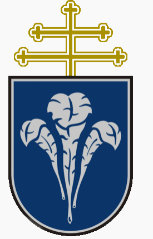 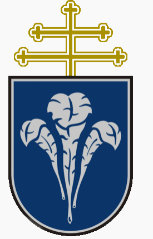 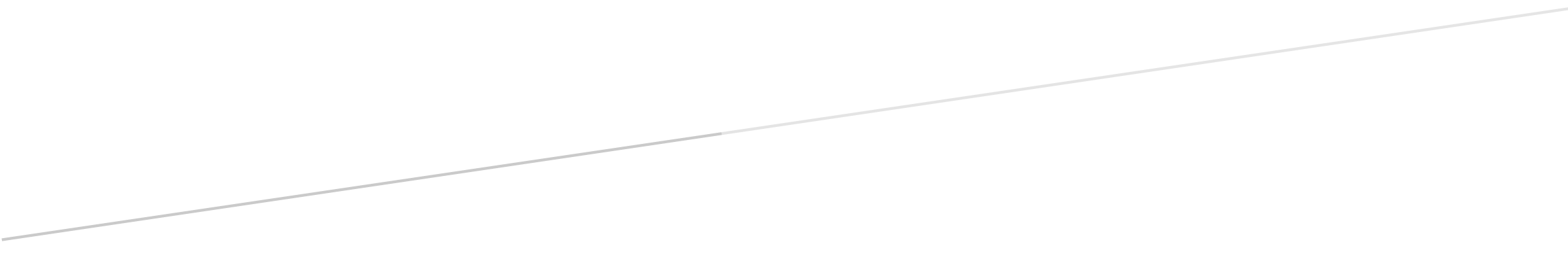 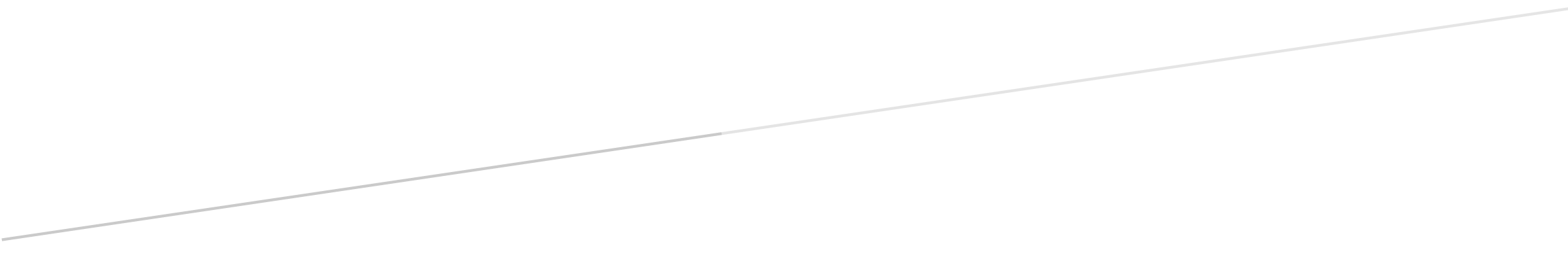 